«УТВЕРЖДАЮ»        Директор ДЦО «Жемчужный берег»Тихомирова А.А.                                                                 ПЛАН-СЕТКА 2 СМЕНЫ«____» ______________20 ___г.                       «ПО РАДУЖНЫМ ХОЛМАМ»Начальник педагогической службы                                                                                                                                                                                                              Липа Н.В. 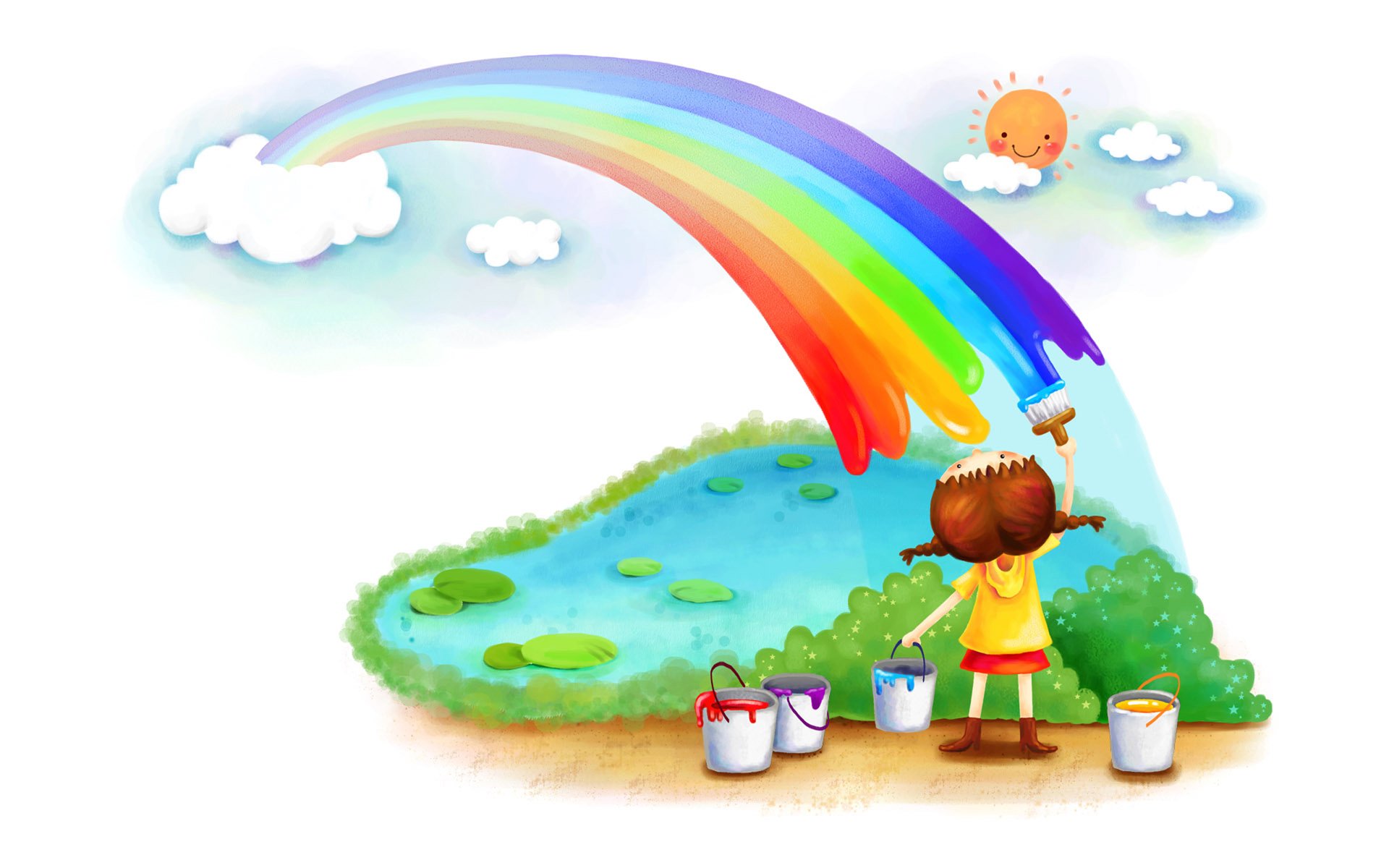 24 июня Вс25 июня Пон26 июня Вт 27 июня Ср28 июня Четв29 июня Пятн30 июня Суб- Заезд- Первичный медосмотр- Распределение на отряды- Расселение- Игры на знакомствоВЕЧЕР ЗНАКОМСТВ В ОТРЯДЕДень дружбы и единения славян- «Рождение отряда» (орг. сборы)- Инструктаж по ТБ-ДУШ- Углублённый медосмотр- Экскурсия по лагерю- Прогулка к морюВЕЧЕР ЗНАКОМСТВ В ЛАГЕРЕ- Отрядное фотографирование- Подготовка к праздничному концерту- ТОРЖЕСТВЕННАЯ ЦЕРЕМОНИЯ ОТКРЫТИЯ   СМЕНЫ- ПРАЗДНИЧНЫЙ КОНЦЕРТДень молодёжи России- Игры на сплочение- ВЕРЕВОЧНЫЙ КУРС- Оформление отрядных уголковДИСКОТЕКА-ДУШ, МЕДОСМОРТ - Смотр отрядных уголковТОРЖЕСТВЕННАЯ ЦЕРЕМОНИЯ ОТКРЫТИЯ МАЛЫХ ОЛИМПИЙСКИХ ИГР ВЕСЁЛЫЕ СТАРТЫ- ДУШ, МЕДОСМОРТ- ОБМЕН ПОСТЕЛЬНОГО БЕЛЬЯ-Репетиции-КОНКУРС КЛИПОВ «ФИЛЬМ, ФИЛЬМ, ФИЛЬМ…»ЭКСКУРСИЯВсемирный день изобретателя и рационализатораДень барона Мюнхаузена (конкурс сказок-небылиц)КИНО1 июля Вс2 июля Пон3 июля Вт 4 июля Ср 5 июля Четв6 июля Пятн7 июля СубДень работников речного и морского флотаКонкурс плакатов «Я живу на красивой планете»Шоу программа «Первым делом корабли»-ДУШДень улыбок и смеха«Поздравляем именинников»ДИСКОТЕКА- ДУШДень рождения ГИБДД  МВД РФВыпуск газет «А знаете ли Вы?...» ТАНЦЕВАЛЬНЫЙ МАРАФОНЭКВАТОР ЭКСКУРСИЯКИНО75 лет – начало битвы на Курской дуге - Смотр отрядных уголковИгра по станциям «Красный, жёлтый, голубой»ДИСКОТЕКА-ДУШ, МЕДОСМОРТ - ОБМЕН ПОСТЕЛЬНОГО БЕЛЬЯДЕНЬ ДРУЖБЫ Дарим друг другу открыткиОТРЯДНЫЕ ГОСТЁВКИ- ДУШ, МЕДОСМОРТ-РепетицииИВАНА-КУПАЛА8 июля Вс 9 июля Пон10 июля Вт 11 июля Ср12 июля Четв13 июля Пятн14 июля СубДень рос. почтыВсероссийский день семьи, любыви и верностиРепетицииКОНКУРС-ФЕСТИВАЛЬ «ДЕТИ – ЦВЕТЫ ЖИЗНИ»ДЕНЬ ИНДЕЙЦАДИСКОТЕКА-ДУШ, МЕДОСМОРТ ДЕНЬ ВЕСЁЛЫХ МАСТЕРОВСОРОЧИНСКАЯ ЯРМАРКА-ДУШ, МЕДОСМОРТ Всемирный день шоколадаДень Шерлока ХолмсаТЕМАТИЧЕСКАЯ ДИСКОТЕКА  «ЦВЕТА РАДУГИ»- Смотр отрядных уголковВсемирный день фотографа-Репетиции-ПРАЗДНИЧНЫЙ КОНЦЕРТ ЗАКРЫТИЯ СМЕНЫ-ДУШ-СБОР ЧЕМОДАНОВ- Прощание с морем- ТОРЖЕСТВЕННАЯ ЦЕРЕМОНИЯ ЗАКРЫТИЯ СМЕНЫ -ПРОЩАЛЬНАЯ ДИСКОТЕКАРАЗЪЕЗД